
6 Juni Kl. 12.00 – 16.00 
Rindö Hamn, Oskar-Fredriksborg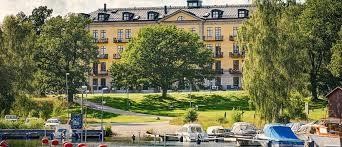 12.45 Vi samlas i hamnen vid brygghuset och går        traditionsenligt i parad upp till flaggan
13.00 Invigning med välkomsttal, Maijakören, nationalsång
13.30 – 15.00 Tipspromenad, ”Ninja Warrior-bana” ponnyridning med vagn och ansiktsmålning.
14.00 Segling ”Small ship Race” vid Grenadjärsbryggan
15.30 Prisutdelningar 
ÖVRIGA AKTIVITETER UNDER DAGENNy fotoutställning KA1 IF 110 årProva-på-tennis, Segling, Soma och/eller Box (KA1 IF)Vasallen ”öppet hus” i sitt kontor vid Grenadjärbryggan kommer att berätta vad som händer i området samt har försäljningsstart och visning av Gevärssmedjan Fysio Plus ”öppet hus”Batteriet, Brygghuset och Ostmakeriet har öppetLoppis - Hantverk - Mat